Publicado en Madrid el 23/05/2023 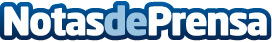 8 de cada 10 consumidores españoles acuden a una tienda cuando recibe un folleto en su buzónMediapost, a través de su área especializada Geobuzón, ha presentado las conclusiones del V Estudio de Publicidad Directa. El buzoneo logra una cobertura del 83%, y se posiciona como uno de los canales más útiles para recibir publicidad, siendo los folletos el medio de comunicación favorito de los consumidoresDatos de contacto:Asunción610085559Nota de prensa publicada en: https://www.notasdeprensa.es/8-de-cada-10-consumidores-espanoles-acuden-a Categorias: Nacional Comunicación Marketing Consumo http://www.notasdeprensa.es